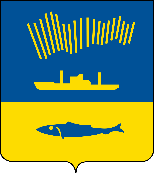 АДМИНИСТРАЦИЯ ГОРОДА МУРМАНСКАП О С Т А Н О В Л Е Н И Е                                                                                                                 №     В соответствии с постановлением Правительства Российской Федерации от 07.05.2017 № 541 «Об общих требованиях к нормативным правовым актам, муниципальным правовым актам, регулирующим предоставление субсидий некоммерческим организациям, не являющимся государственными (муниципальными) учреждениями», в целях реализации мероприятий муниципальной программы города Мурманска   «Жилищно - коммунальное хозяйство» на  2018 - 2024 годы, утвержденной постановлением администрации города Мурманска от 13.11.2017 № 3605,  п о с т а н о в л я ю: 1. Внести в приложение к постановлению администрации города Мурманска от  15.12.2008 № 2003 «О порядке предоставления некоммерческим организациям субсидии на возмещение затрат, связанных с созданием товарищества собственников недвижимости» (в ред. постановлений                   от 02.04.2010 № 529, от 20.10.2011 № 1970, от 05.12.2012 № 2887, от 25.03.2013     № 621, от 30.10.2013 № 3036, от 17.04.2015 № 989, от 05.08.2015 № 2106,            от 02.06.2016 № 1568, от 22.08.2017 № 2747, от 27.03.2018 № 814, от 20.08.2018 № 2709, от 25.04.2019 № 1540) следующие изменения:1.1. Подпункт 1.1.3 пункта 1.1 раздела 1 считать подпунктом 1.1.4.1.2. Подпункт 1.1.3 пункта 1.1 раздела 1 изложить в следующей редакции:«1.1.3. Требования к отчетности.».1.3. Пункт 1.2 раздела 1 дополнить новым абзацем следующего содержания:        «Субсидия предоставляется в рамках реализации подпрограммы «Стимулирование и поддержка инициатив граждан по управлению многоквартирными домами на территории муниципального образования город Мурманск»» на 2018 - 2024 годы муниципальной программы города Мурманска «Жилищно-коммунальное хозяйство» на 2018 - 2024 годы, утвержденной постановлением администрации города Мурманска от 13.11.2017 № 3605.».1.4. В пункте 2.10 раздела 2 слово «единовременно» заменить на «единоразово».1.5. Подпункт 2.11.3 пункта 2.11 раздела 2 изложить в новой редакции:«2.11.3. Получатель Субсидии не должен находиться в процессе реорганизации, ликвидации, в отношении его не введена процедура банкротства, деятельность Получателя Субсидии не приостановлена в порядке, предусмотренном законодательством Российской Федерации.».1.6. Пункты 2.12 - 2.17 раздела 2 считать пунктами 2.13 - 2.18 соответственно.1.7.Пункт 2.12 читать в следующей редакции:«Результатом предоставления Субсидии является содействие организации эффективному управлению многоквартирными домами, стимулирование граждан к созданию товариществ собственников недвижимости. Значение результата устанавливается в Соглашении».»1.8. Раздел 3 настоящего Порядка считать разделом 4.	1.9. Раздел 3 настоящего Порядка изложить в следующей редакции: «3. Требования к отчетности3.1. Отчет о достижении результата предоставления Субсидии предоставляется Получателем Субсидии одновременно с документами, указанными в пункте 2.13 настоящего Порядка по форме, установленной в Соглашении.3.2. Комитет как получатель бюджетных средств вправе устанавливать в Соглашении сроки и формы предоставления Получателем Субсидии дополнительной отчетности.».1.10. Пункты 4.5, 4.6 раздела 4 считать пунктами 4.6, 4.7 соответственно.1.11. Пункт 4.5 раздела 4 изложить в следующей редакции:«4.5. В случае недостижения результата предоставления Субсидии, предусмотренного пунктом 2.12 настоящего Порядка, Субсидия не предоставляется.2. Отделу информационно-технического обеспечения и защиты информации администрации города Мурманска (Кузьмин А.Н.) разместить настоящее постановление на официальном сайте администрации города Мурманска в сети Интернет.3. Редакции газеты «Вечерний Мурманск» (Хабаров В.А.) опубликовать настоящее постановление.4. Настоящее постановление вступает в силу со дня официального опубликования и распространяет свое действие с 01.07.2020.5. Контроль за выполнением настоящего постановления возложить на заместителя главы администрации города Мурманска Доцник В.А.Глава администрации города Мурманска                                                                                Е.В. Никора